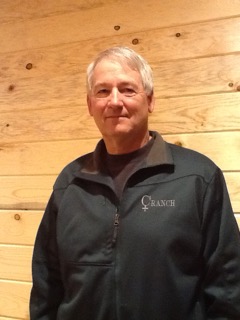 JAKE CAUGHELLGraduate of Powers HS  - 1967Graduated from SOC – BS 1972, MS 1984Reedsport HS Head Basketball CoachFarWest League Coach of the Year 1979, 1982Two FarWest League ChampionshipsTwo Fourth Place Finishes OSAA TournamentReedsport Athletic Director 1974 – 2002FarWest League Rep to OADA